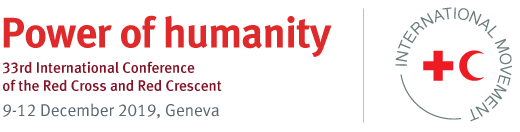 33rd International Conference of the Red Cross and Red CrescentResolution Reporting Form (For your reference and internal use only. Please note that all reports need to be submitted via the online reporting form)Has your State/National Society/Institution incorporated the commitments contained in this resolution into the relevant strategic or operational plans? Answer: yes.  If yes, which ones? (you can choose more than one option)√ Strategy√ Policy√ Operational plan / RoadmapLegislation (e.g. Law, Regulation, Statutes, Rules of Procedure etc.)Other (please explain) At which level? (you can choose more than one option)InternationalRegional√ National √ Local Please provide details about how this has been doneHas your State/National Society/Institution been working with other partners to implement the commitments contained in this resolution?Answer: yes. If yes, which partners? (you can choose more than one option).√ National Red Cross or Red Crescent Society in your country√ Government and/or public authorities √ ICRC/IFRC√Other National Red Cross or Red Crescent Societies√Humanitarian and development partners (e.g. UN, NGOs etc.)√ AcademiaOtherPlease provide examples of your cooperation with partnersHave you encountered any challenges in implementing the commitments contained in this resolution? Answer: yes.If yes, what type of challenges? (you can choose more than one option below). √ Human resources√ Funding constraintsLack of leadership supportCompeting priorities√Lack of specific knowledge/expertise√Lack of capacity and/or support (technical, financial, or other)OtherPlease provide details of these challenges Have the commitments contained in this resolution had an impact on the work and direction of your State/National Society/Institution? Answer: no.If yes, what type of impact?  (You can choose more than one option)√Cooperation between Government/public authorities and National Society has been strengthened√ Programming and operations have become more effective and efficient√ Innovative tools/methodologies have been developed and are utilized√Partnerships with other humanitarian actors have been created or enhanced√Increase in mobilization of resources√ Training and capacity of staff and volunteers has increased (for National Societies) OtherPlease provide details about this impact:Have the commitments contained in this resolution had an impact on the communities that your State/National Society/Institution serves?Answer: YesIf yes, please briefly describe the impacts at community level 